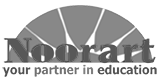 Dear valued teacher, thank you for your interest in participating in Bidaya workshop.Signature........................................Bidaya Workshop Registration FormKindly fill out the following info for registration purposes:Kindly fill out the following info for registration purposes:School Name:......................................................................Teacher name:......................................................................What subject do you teach:......................................................................What grades do you teach:......................................................................Phone:......................................................................E-mail:......................................................................For $20 registration fee, please fill the information below:For $20 registration fee, please fill the information below:Credit Card #:......................................................................Credit Card Type:......................................................................Expiration Date:......................................................................Credit Card Security Code:......................................................................Billing Address:......................................................................Cardholder name:......................................................................